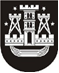 KLAIPĖDOS MIESTO SAVIVALDYBĖS TARYBASPRENDIMASDĖL BIUDŽETINĖS ĮSTAIGOS KLAIPĖDOS LOPŠELIO-DARŽELIO „BORUŽĖLĖ“ REORGANIZAVIMO2021 m. balandžio 29 d. Nr. T2-105KlaipėdaVadovaudamasi Lietuvos Respublikos vietos savivaldos įstatymo 16 straipsnio 2 dalies 21 punktu, 4 dalimi ir 18 straipsnio 1 dalimi, Lietuvos Respublikos civilinio kodekso 2.96 straipsnio 1 ir 3 dalimis, 2.97 straipsnio 3 dalimi, Lietuvos Respublikos biudžetinių įstaigų įstatymo 4 straipsnio 2 dalimi, 3 dalies 4 punktu, 4 dalimi, 14 straipsnio 11 ir 12 dalimis, Lietuvos Respublikos švietimo įstatymo 44 straipsnio 2 ir 6 dalimis ir atsižvelgdama į Klaipėdos miesto savivaldybės tarybos 2021 m. kovo 25 d. sprendimą Nr. T2-73 „Dėl sutikimo reorganizuoti biudžetinę įstaigą Klaipėdos lopšelį-darželį „Boružėlė“, Klaipėdos miesto savivaldybės taryba nusprendžia:Reorganizuoti iki 2021 m. rugpjūčio 31 d. biudžetinę įstaigą Klaipėdos lopšelį-darželį „Boružėlė“, prijungiant jį prie biudžetinės įstaigos Klaipėdos lopšelio-darželio „Traukinukas“. Patvirtinti pridedamus:Biudžetinės įstaigos Klaipėdos lopšelio-darželio „Boružėlė“ reorganizavimo, prijungiant ją prie biudžetinės įstaigos Klaipėdos lopšelio-darželio „Traukinukas“, sąlygų aprašą;Biudžetinės įstaigos Klaipėdos lopšelio-darželio „Traukinukas“ nuostatus.3. Įgalioti Jolantą Kanišauskienę, biudžetinės įstaigos Klaipėdos lopšelio-darželio „Traukinukas“ direktorę, pasirašyti nuostatus ir įregistruoti juos Juridinių asmenų registre teisės aktų nustatyta tvarka.4. Pripažinti netekusiais galios:4.1. Klaipėdos miesto savivaldybės tarybos 2015 m. balandžio 14 d. sprendimą Nr. T2-57 „Dėl Klaipėdos lopšelio-darželio „Traukinukas“ nuostatų patvirtinimo“;4.2. Klaipėdos miesto savivaldybės tarybos 2020 m. spalio 29 d. sprendimą Nr. T2-253 „Dėl Klaipėdos lopšelio-darželio „Boružėlė“ nuostatų patvirtinimo“.5. Nustatyti, kad šio sprendimo:5.1. 1 ir 2 punktai įsigalioja 2021 m. gegužės 10 d.;5.2. 4 punktas įsigalioja nuo šio sprendimo 2.2 papunkčiu patvirtintų Biudžetinės įstaigos Klaipėdos lopšelio-darželio „Traukinukas“ nuostatų įregistravimo Lietuvos Respublikos juridinių asmenų registre dienos.6. Skelbti šį sprendimą Teisės aktų registre ir Klaipėdos miesto savivaldybės interneto svetainėje.Šis sprendimas gali būti skundžiamas Lietuvos administracinių ginčų komisijos Klaipėdos apygardos skyriui arba Regionų apygardos administraciniam teismui, skundą (prašymą) paduodant bet kuriuose šio teismo rūmuose, per vieną mėnesį nuo šio sprendimo paskelbimo dienos.Savivaldybės merasVytautas Grubliauskas